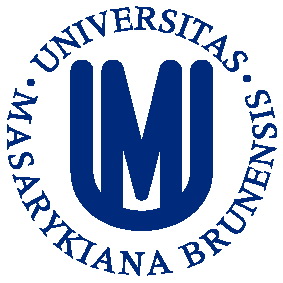 THEODOR HERZL DISTINGUISHED CHAIR PROGRAMSeminar for a group of Central European and Israeli Doctorate students APPLICATIONSeminar dates: February 17th – 20th, 2019Seminar venue: Masaryk University, Brno (Czech Republic)
Deadline for applications: December 10th , 2018Submission of application by email to the seminar coordinator.Information: https://czs.muni.cz/en/staff-from-abroad/research/theodor-herzl#seminar-for-phd-studentsContact: Hoa Nguyenová (nguyenova@czs.muni.cz) APPLICANT PROFESSIONAL PROFILEPAPER DETAILSSEMINAR IMPACTATTACHMENTSAll applicants are required to submit:Curriculum vitaeA short paper on the given themeReferences (sent by the person who writes the reference to nguyenova@czs.muni.cz) All attachments must be provided in English.
SIGNATURE משרד ראש הממשלה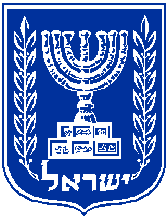 המועצה הציבורית להנצחת זכרו של בנימין זאב הרצלTitleFirst nameFamily nameDate of birthCountry of citizenshipPrivate addressTelephoneE-mailHome institutionMailing addressCurrent study program and year of studiesMajor academic disciplineOther specialization(s)Foreign language competencesMost significant academic accomplishments Include items such as significant study and research awards, papers delivered at conferences etc. Research activitySummarize your research background and publication activity, indicate your research grants etc. Study trips abroad of over 1 months Include the country, purpose and length of your stayPaper titleKey wordsList 5 keywords that best describe your proposed paperPaper outlineProvide a detailed outline of the paper. Min. 500 and max. 2000 characters.Describe the expected impact of the participation in the workshop on your professional competences, including teaching/research activities and benefits for your home institution.I, the undersigned, certify that the information contained in this Application Form is correct to the best of my knowledge.I, the undersigned, certify that the information contained in this Application Form is correct to the best of my knowledge.Place:Date:Name:Signature: